1 – Dados Pessoais:2 – Universidade de Origem:3 – Conhecimentos Linguísticos 4 – Financiamento 5 – Condições6 – Termo de Responsabilidade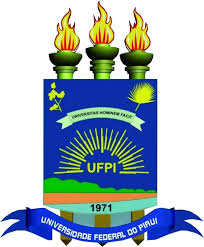 Secretaria Geral de Relações Internacionais Ficha de candidatura para alunos de intercâmbioBRAMEXSecretaria Geral de Relações Internacionais Ficha de candidatura para alunos de intercâmbioBRAMEXUniversidade de Destino:Universidade de Destino:Nome:MasculinoFemininoEndereço atual:Incluir endereço completo, código postal e cidade. Endereço atual:Incluir endereço completo, código postal e cidade. Endereço atual:Incluir endereço completo, código postal e cidade. Endereço atual:Incluir endereço completo, código postal e cidade. Endereço atual:Incluir endereço completo, código postal e cidade. Endereço atual:Incluir endereço completo, código postal e cidade. Endereço atual:Incluir endereço completo, código postal e cidade. Telefone Celular:Incluir código da cidade Telefone Celular:Incluir código da cidade Telefone fixo:Incluir código da cidade Telefone fixo:Incluir código da cidade Telefone fixo:Incluir código da cidade Telefone fixo:Incluir código da cidade Telefone fixo:Incluir código da cidade RG:RG:CPF:CPF:CPF:CPF:CPF:Nacionalidade:Nacionalidade:E-mail:E-mail:E-mail:E-mail:E-mail:Data de nascimento:                /       /       (dia / mês / ano)   Data de nascimento:                /       /       (dia / mês / ano)   Data de nascimento:                /       /       (dia / mês / ano)   Data de nascimento:                /       /       (dia / mês / ano)   Data de nascimento:                /       /       (dia / mês / ano)   Data de nascimento:                /       /       (dia / mês / ano)   Data de nascimento:                /       /       (dia / mês / ano)   Curso de graduação:  Curso de graduação:  Curso de graduação:  Curso de graduação:  Campus:             Teresina                     Bom Jesus                   Floriano             Parnaíba                Picos   Campus:             Teresina                     Bom Jesus                   Floriano             Parnaíba                Picos   Campus:             Teresina                     Bom Jesus                   Floriano             Parnaíba                Picos   Campus:             Teresina                     Bom Jesus                   Floriano             Parnaíba                Picos   Semestre Atual:Total de Semestres do curso:Média Ponderada Totaldas Disciplinas Cursadas:IRA:Nome do coordenador de curso na instituição de origem:Nome do coordenador de curso na instituição de origem:Nome do coordenador de curso na instituição de origem:Nome do coordenador de curso na instituição de origem:E-mail do Coordenador:E-mail do Coordenador:E-mail do Coordenador:E-mail do Coordenador:Telefone do Coordenador (opcional):Incluir código da cidade Telefone do Coordenador (opcional):Incluir código da cidade Telefone do Coordenador (opcional):Incluir código da cidade Telefone do Coordenador (opcional):Incluir código da cidade Conhecimento/proficiência em outras línguas:Conhecimento/proficiência em outras línguas:Idioma:   ESPANHOL           Básico          Intermediário         Fluente/Proficiente Outro(s): ___________________          Básico          Intermediário         Fluente/Proficiente Escreva uma declaração de que está ciente de que a Universidade de Destino não vai lhe oferecer bolsas ou passagens durante o período de intercâmbio, somente a hospedagem e alimentação (máximo de 20 linhas).A Assessoria Internacional da UFPI – Assinter – não se responsabiliza pelos procedimentos migratórios, nem pela reserva de alojamento na Universidade de Destino ou pela aquisição de seguro de saúde internacional ou passagem aérea. É de total responsabilidade do candidato selecionado a providência dos itens mencionados acima.Para este edital, não haverá bolsa e nenhum auxílio financeiro por parte da UFPI, cabendo à universidade somente a seleção dos candidatos para posterior inscrição.Cada candidato, após recebimento da Carta de Aceite da Universidade de Destino, se responsabiliza pelos procedimentos para compra de passagens, aquisição do seguro de saúde internacional e reserva de alojamento. Todas as informações referentes aos procedimentos descritos acima estão disponíveis nos sites das universidades, consulados, seguradoras e agências de viagens.No seu retorno, o estudante se compromete a enviar um relatório das atividades desenvolvidas no intercâmbio e a declaração de boa conduta à Assinter.  A confirmação da candidatura e orientações sobre a mobilidade serão encaminhadas ao estudante selecionado por e-mail (fornecido pelo candidato no item 1 deste formulário).Eu, ________________________________________________________, confirmo a veracidade das informações fornecidas neste formulário. Aceito as condições do programa de intercâmbio, comprometendo-me a cumprir as regras da UFPI, do Programa e da Universidade hospedeira. Declaro que conheço todas essas regras por ter lido os formulários e documentos. Comprometo-me ainda a pagar os custos referentes à aquisição de seguro de saúde internacional e às demais responsabilidades financeiras não previstas no acordo. Comprometo-me a enviar à Assessoria Internacional o atestado “Proof of Arrival”, assim que chegar à universidade de destino, bem como um relatório das atividades desenvolvidas no período do intercâmbio e a declaração de boa conduta, após o retorno à UFPI. Declaro que meus familiares e/ou responsáveis financeiros pelo meu sustento estão cientes de que estou me inscrevendo para este Programa de Intercâmbio e que, se for selecionado(a), ficarei no México por um período de até seis meses.Data:       /       /      Assinatura: